Long term plan module: Pets and wild animalsLong term plan module: Pets and wild animalsLong term plan module: Pets and wild animalsLong term plan module: Pets and wild animalsSchool: 9School: 9School: 9School: 9Date:Date:Date:Date:Teacher’s name: Zeilbekova MTeacher’s name: Zeilbekova MTeacher’s name: Zeilbekova MTeacher’s name: Zeilbekova MClass:1Class:1Class:1Class:1Number of presentNumber of presentAbsent:-Absent:-Learning objective(s) that this lesson is contributing  to:Learning objective(s) that this lesson is contributing  to:1.L3 recognize with support common names and names of places; recognize the spoken form of a limited range of everyday and classroom words 1.S3 pronounce familiar words and expressions intelligibly 1.UE14 use basic prepositions of location and position e.g. in, at, next to, near, on, to describe where people and things are; use basic prepositions of time: on, to talk about days1.L3 recognize with support common names and names of places; recognize the spoken form of a limited range of everyday and classroom words 1.S3 pronounce familiar words and expressions intelligibly 1.UE14 use basic prepositions of location and position e.g. in, at, next to, near, on, to describe where people and things are; use basic prepositions of time: on, to talk about days1.L3 recognize with support common names and names of places; recognize the spoken form of a limited range of everyday and classroom words 1.S3 pronounce familiar words and expressions intelligibly 1.UE14 use basic prepositions of location and position e.g. in, at, next to, near, on, to describe where people and things are; use basic prepositions of time: on, to talk about days1.L3 recognize with support common names and names of places; recognize the spoken form of a limited range of everyday and classroom words 1.S3 pronounce familiar words and expressions intelligibly 1.UE14 use basic prepositions of location and position e.g. in, at, next to, near, on, to describe where people and things are; use basic prepositions of time: on, to talk about days1.L3 recognize with support common names and names of places; recognize the spoken form of a limited range of everyday and classroom words 1.S3 pronounce familiar words and expressions intelligibly 1.UE14 use basic prepositions of location and position e.g. in, at, next to, near, on, to describe where people and things are; use basic prepositions of time: on, to talk about days1.L3 recognize with support common names and names of places; recognize the spoken form of a limited range of everyday and classroom words 1.S3 pronounce familiar words and expressions intelligibly 1.UE14 use basic prepositions of location and position e.g. in, at, next to, near, on, to describe where people and things are; use basic prepositions of time: on, to talk about daysLesson objectives:Lesson objectives:All learners will be able to:understand the dialogue, by listening  to it.All learners will be able to:understand the dialogue, by listening  to it.All learners will be able to:understand the dialogue, by listening  to it.All learners will be able to:understand the dialogue, by listening  to it.All learners will be able to:understand the dialogue, by listening  to it.All learners will be able to:understand the dialogue, by listening  to it.Lesson objectives:Lesson objectives:Most learners will be able to:usepreposition of place: on and there is in their sentences.      Most learners will be able to:usepreposition of place: on and there is in their sentences.      Most learners will be able to:usepreposition of place: on and there is in their sentences.      Most learners will be able to:usepreposition of place: on and there is in their sentences.      Most learners will be able to:usepreposition of place: on and there is in their sentences.      Most learners will be able to:usepreposition of place: on and there is in their sentences.      Lesson objectives:Lesson objectives:Some learners will be able to:-make correct 2-3 statements related to the topic.-ask and answers the questions clearly.Some learners will be able to:-make correct 2-3 statements related to the topic.-ask and answers the questions clearly.Some learners will be able to:-make correct 2-3 statements related to the topic.-ask and answers the questions clearly.Some learners will be able to:-make correct 2-3 statements related to the topic.-ask and answers the questions clearly.Some learners will be able to:-make correct 2-3 statements related to the topic.-ask and answers the questions clearly.Some learners will be able to:-make correct 2-3 statements related to the topic.-ask and answers the questions clearly.Language objectives:Language objectives:Learners can:By the end of the lesson learners will be able to -name pets and wild animals;- understand the dialogue, by listening  to it;-use   preposition of place: on and there is in their sentences.      Learners can:By the end of the lesson learners will be able to -name pets and wild animals;- understand the dialogue, by listening  to it;-use   preposition of place: on and there is in their sentences.      Learners can:By the end of the lesson learners will be able to -name pets and wild animals;- understand the dialogue, by listening  to it;-use   preposition of place: on and there is in their sentences.      Learners can:By the end of the lesson learners will be able to -name pets and wild animals;- understand the dialogue, by listening  to it;-use   preposition of place: on and there is in their sentences.      Learners can:By the end of the lesson learners will be able to -name pets and wild animals;- understand the dialogue, by listening  to it;-use   preposition of place: on and there is in their sentences.      Learners can:By the end of the lesson learners will be able to -name pets and wild animals;- understand the dialogue, by listening  to it;-use   preposition of place: on and there is in their sentences.      Language objectives:Language objectives:Key words and phrases:There is           Preposition of place on      Oh, look at all the pets!   There’s a parrot on TV. Where is the …?      It is …..Key words and phrases:There is           Preposition of place on      Oh, look at all the pets!   There’s a parrot on TV. Where is the …?      It is …..Key words and phrases:There is           Preposition of place on      Oh, look at all the pets!   There’s a parrot on TV. Where is the …?      It is …..Key words and phrases:There is           Preposition of place on      Oh, look at all the pets!   There’s a parrot on TV. Where is the …?      It is …..Key words and phrases:There is           Preposition of place on      Oh, look at all the pets!   There’s a parrot on TV. Where is the …?      It is …..Key words and phrases:There is           Preposition of place on      Oh, look at all the pets!   There’s a parrot on TV. Where is the …?      It is …..Language objectives:Language objectives:Useful classroom language for dialogue/writing: oralUseful classroom language for dialogue/writing: oralUseful classroom language for dialogue/writing: oralUseful classroom language for dialogue/writing: oralUseful classroom language for dialogue/writing: oralUseful classroom language for dialogue/writing: oralLanguage objectives:Language objectives:Discussion points:Discussion points:Discussion points:Discussion points:Discussion points:Discussion points:Language objectives:Language objectives:Can you say why more people are afraid of wild animals? Can you say why more people are afraid of wild animals? Can you say why more people are afraid of wild animals? Can you say why more people are afraid of wild animals? Can you say why more people are afraid of wild animals? Can you say why more people are afraid of wild animals? Language objectives:Language objectives:Writing prompts:Writing prompts:Writing prompts:Writing prompts:Writing prompts:Writing prompts:Assessment for TeachingAssessment for TeachingCriteria based assessment Assessment criteria: Talk about pets and wild animals using preposition of place on Descriptor:A learner names pets and wild animals appropriately;make correct 2-3 statements  related to the topicasks and answers the questions clearly.Technique of FA: Voice promptsCriteria based assessment Assessment criteria: Talk about pets and wild animals using preposition of place on Descriptor:A learner names pets and wild animals appropriately;make correct 2-3 statements  related to the topicasks and answers the questions clearly.Technique of FA: Voice promptsCriteria based assessment Assessment criteria: Talk about pets and wild animals using preposition of place on Descriptor:A learner names pets and wild animals appropriately;make correct 2-3 statements  related to the topicasks and answers the questions clearly.Technique of FA: Voice promptsCriteria based assessment Assessment criteria: Talk about pets and wild animals using preposition of place on Descriptor:A learner names pets and wild animals appropriately;make correct 2-3 statements  related to the topicasks and answers the questions clearly.Technique of FA: Voice promptsCriteria based assessment Assessment criteria: Talk about pets and wild animals using preposition of place on Descriptor:A learner names pets and wild animals appropriately;make correct 2-3 statements  related to the topicasks and answers the questions clearly.Technique of FA: Voice promptsCriteria based assessment Assessment criteria: Talk about pets and wild animals using preposition of place on Descriptor:A learner names pets and wild animals appropriately;make correct 2-3 statements  related to the topicasks and answers the questions clearly.Technique of FA: Voice promptsHow to overcome barriers in learning EnglishHow to overcome barriers in learning English-Challenge and extend learners through carefully scaffoldingassignments and activities-Encourage learners to exchange opinions and views in small groups-Use English in class-Be kind, patient to them-Smile-Challenge and extend learners through carefully scaffoldingassignments and activities-Encourage learners to exchange opinions and views in small groups-Use English in class-Be kind, patient to them-Smile-Challenge and extend learners through carefully scaffoldingassignments and activities-Encourage learners to exchange opinions and views in small groups-Use English in class-Be kind, patient to them-Smile-Challenge and extend learners through carefully scaffoldingassignments and activities-Encourage learners to exchange opinions and views in small groups-Use English in class-Be kind, patient to them-Smile-Challenge and extend learners through carefully scaffoldingassignments and activities-Encourage learners to exchange opinions and views in small groups-Use English in class-Be kind, patient to them-Smile-Challenge and extend learners through carefully scaffoldingassignments and activities-Encourage learners to exchange opinions and views in small groups-Use English in class-Be kind, patient to them-SmilePrevious learningPrevious learningLesson №28 Colours and size Lesson №28 Colours and size Lesson №28 Colours and size Lesson №28 Colours and size Lesson №28 Colours and size Lesson №28 Colours and size PlanPlanPlanPlanPlanPlanPlanPlanPlanned timingPlanned activities (replace the notes below with your planned activities)What will the pupils learn? How will they learn it?Suggested Teaching Activities Active Learning activitiesPlanned activities (replace the notes below with your planned activities)What will the pupils learn? How will they learn it?Suggested Teaching Activities Active Learning activitiesPlanned activities (replace the notes below with your planned activities)What will the pupils learn? How will they learn it?Suggested Teaching Activities Active Learning activitiesPlanned activities (replace the notes below with your planned activities)What will the pupils learn? How will they learn it?Suggested Teaching Activities Active Learning activitiesPlanned activities (replace the notes below with your planned activities)What will the pupils learn? How will they learn it?Suggested Teaching Activities Active Learning activitiesPlanned activities (replace the notes below with your planned activities)What will the pupils learn? How will they learn it?Suggested Teaching Activities Active Learning activities   ResourcesStart (Beginning of the lesson)Greeting: Teacher greets learners; learners respond to greeting and take their places.Dividing into subgroups:Teacher divides the learners into small groups using numbers.Warming up:  Odd one word outa)blue b) banana c) green d) white                                                                          Revising the previous lesson:Colours and size What colour is the hare? It is …. Is it big or little? What colour is the parrot? It is …..Greeting: Teacher greets learners; learners respond to greeting and take their places.Dividing into subgroups:Teacher divides the learners into small groups using numbers.Warming up:  Odd one word outa)blue b) banana c) green d) white                                                                          Revising the previous lesson:Colours and size What colour is the hare? It is …. Is it big or little? What colour is the parrot? It is …..Greeting: Teacher greets learners; learners respond to greeting and take their places.Dividing into subgroups:Teacher divides the learners into small groups using numbers.Warming up:  Odd one word outa)blue b) banana c) green d) white                                                                          Revising the previous lesson:Colours and size What colour is the hare? It is …. Is it big or little? What colour is the parrot? It is …..Greeting: Teacher greets learners; learners respond to greeting and take their places.Dividing into subgroups:Teacher divides the learners into small groups using numbers.Warming up:  Odd one word outa)blue b) banana c) green d) white                                                                          Revising the previous lesson:Colours and size What colour is the hare? It is …. Is it big or little? What colour is the parrot? It is …..Greeting: Teacher greets learners; learners respond to greeting and take their places.Dividing into subgroups:Teacher divides the learners into small groups using numbers.Warming up:  Odd one word outa)blue b) banana c) green d) white                                                                          Revising the previous lesson:Colours and size What colour is the hare? It is …. Is it big or little? What colour is the parrot? It is …..Greeting: Teacher greets learners; learners respond to greeting and take their places.Dividing into subgroups:Teacher divides the learners into small groups using numbers.Warming up:  Odd one word outa)blue b) banana c) green d) white                                                                          Revising the previous lesson:Colours and size What colour is the hare? It is …. Is it big or little? What colour is the parrot? It is …..number cardsworksheetMiddle (of the lesson)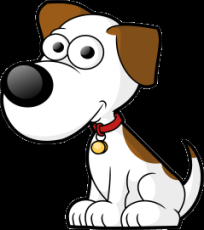 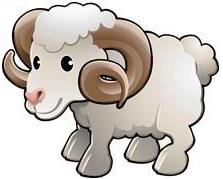 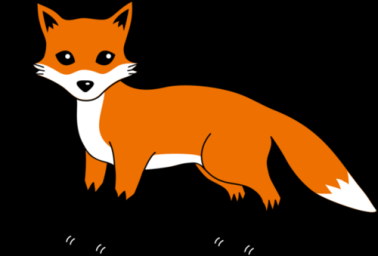 D) Teacher demonstrates tortoise, parrot, spiderusing projected visual images. Teacher models: e.g. There is a green tortoise. D) Teacher demonstrates and drills basic prepositions of place:  on using visuals at boardI) Learners are given a worksheet with pictures (toys on the table, on the desk …. ). They have to tick the correct option of two according to teacher’s descriptions. e.g.  There is a parrot on the bed.G) Learners in the first group take the roles of tortoise, parrot, spider and show where they are. Other group says in English using there is: There is a tortoise on the chair. There is a spider on the table.W)P) Learners listen to the dialogue very attentively. Then role play with the help of teacher.W) Listening to and singing along with the song. Teacher pre-teaches any unknown animals in the version of the song. Learners dance to music.D) Teacher demonstrates tortoise, parrot, spiderusing projected visual images. Teacher models: e.g. There is a green tortoise. D) Teacher demonstrates and drills basic prepositions of place:  on using visuals at boardI) Learners are given a worksheet with pictures (toys on the table, on the desk …. ). They have to tick the correct option of two according to teacher’s descriptions. e.g.  There is a parrot on the bed.G) Learners in the first group take the roles of tortoise, parrot, spider and show where they are. Other group says in English using there is: There is a tortoise on the chair. There is a spider on the table.W)P) Learners listen to the dialogue very attentively. Then role play with the help of teacher.W) Listening to and singing along with the song. Teacher pre-teaches any unknown animals in the version of the song. Learners dance to music.D) Teacher demonstrates tortoise, parrot, spiderusing projected visual images. Teacher models: e.g. There is a green tortoise. D) Teacher demonstrates and drills basic prepositions of place:  on using visuals at boardI) Learners are given a worksheet with pictures (toys on the table, on the desk …. ). They have to tick the correct option of two according to teacher’s descriptions. e.g.  There is a parrot on the bed.G) Learners in the first group take the roles of tortoise, parrot, spider and show where they are. Other group says in English using there is: There is a tortoise on the chair. There is a spider on the table.W)P) Learners listen to the dialogue very attentively. Then role play with the help of teacher.W) Listening to and singing along with the song. Teacher pre-teaches any unknown animals in the version of the song. Learners dance to music.D) Teacher demonstrates tortoise, parrot, spiderusing projected visual images. Teacher models: e.g. There is a green tortoise. D) Teacher demonstrates and drills basic prepositions of place:  on using visuals at boardI) Learners are given a worksheet with pictures (toys on the table, on the desk …. ). They have to tick the correct option of two according to teacher’s descriptions. e.g.  There is a parrot on the bed.G) Learners in the first group take the roles of tortoise, parrot, spider and show where they are. Other group says in English using there is: There is a tortoise on the chair. There is a spider on the table.W)P) Learners listen to the dialogue very attentively. Then role play with the help of teacher.W) Listening to and singing along with the song. Teacher pre-teaches any unknown animals in the version of the song. Learners dance to music.D) Teacher demonstrates tortoise, parrot, spiderusing projected visual images. Teacher models: e.g. There is a green tortoise. D) Teacher demonstrates and drills basic prepositions of place:  on using visuals at boardI) Learners are given a worksheet with pictures (toys on the table, on the desk …. ). They have to tick the correct option of two according to teacher’s descriptions. e.g.  There is a parrot on the bed.G) Learners in the first group take the roles of tortoise, parrot, spider and show where they are. Other group says in English using there is: There is a tortoise on the chair. There is a spider on the table.W)P) Learners listen to the dialogue very attentively. Then role play with the help of teacher.W) Listening to and singing along with the song. Teacher pre-teaches any unknown animals in the version of the song. Learners dance to music.D) Teacher demonstrates tortoise, parrot, spiderusing projected visual images. Teacher models: e.g. There is a green tortoise. D) Teacher demonstrates and drills basic prepositions of place:  on using visuals at boardI) Learners are given a worksheet with pictures (toys on the table, on the desk …. ). They have to tick the correct option of two according to teacher’s descriptions. e.g.  There is a parrot on the bed.G) Learners in the first group take the roles of tortoise, parrot, spider and show where they are. Other group says in English using there is: There is a tortoise on the chair. There is a spider on the table.W)P) Learners listen to the dialogue very attentively. Then role play with the help of teacher.W) Listening to and singing along with the song. Teacher pre-teaches any unknown animals in the version of the song. Learners dance to music.Let’s sing a song! song, grammar cards, phonic cards, worksheet, puppets/toys, game, CD, DVD discs, notebook, Student’s book1, Activity Book 1End (of the lesson)Reflection: Self-assessment: Traffic lightsLearners make comments about the lesson orally. Teacher asks learners to look at lesson objectives they set at the beginning of the lesson and think and say what they did well in the lesson and what needs improvement.Reflection: Self-assessment: Traffic lightsLearners make comments about the lesson orally. Teacher asks learners to look at lesson objectives they set at the beginning of the lesson and think and say what they did well in the lesson and what needs improvement.Reflection: Self-assessment: Traffic lightsLearners make comments about the lesson orally. Teacher asks learners to look at lesson objectives they set at the beginning of the lesson and think and say what they did well in the lesson and what needs improvement.Reflection: Self-assessment: Traffic lightsLearners make comments about the lesson orally. Teacher asks learners to look at lesson objectives they set at the beginning of the lesson and think and say what they did well in the lesson and what needs improvement.Reflection: Self-assessment: Traffic lightsLearners make comments about the lesson orally. Teacher asks learners to look at lesson objectives they set at the beginning of the lesson and think and say what they did well in the lesson and what needs improvement.Reflection: Self-assessment: Traffic lightsLearners make comments about the lesson orally. Teacher asks learners to look at lesson objectives they set at the beginning of the lesson and think and say what they did well in the lesson and what needs improvement.Additional information:Additional information:Additional information:Additional information:Additional information:Additional information:Additional information:Additional information:Differentiation -  how do you plan to give more support? How do you  plan to challenge the more able learners?Differentiation -  how do you plan to give more support? How do you  plan to challenge the more able learners?Differentiation -  how do you plan to give more support? How do you  plan to challenge the more able learners?Assessment  - how are you planning to check learners’ learning?Assessment  - how are you planning to check learners’ learning?Cross – curricular links health and  safety check ICT linksValues linksCross – curricular links health and  safety check ICT linksValues linksCross – curricular links health and  safety check ICT linksValues linksReflectionWere the lesson objectives / learning objectives realistic? What did the learners learn today?What was the learning atmosphere like? Did my planned differentiation work well?Did I stick to timings? What changes did I make from my plan and why? ReflectionWere the lesson objectives / learning objectives realistic? What did the learners learn today?What was the learning atmosphere like? Did my planned differentiation work well?Did I stick to timings? What changes did I make from my plan and why? ReflectionWere the lesson objectives / learning objectives realistic? What did the learners learn today?What was the learning atmosphere like? Did my planned differentiation work well?Did I stick to timings? What changes did I make from my plan and why? Use  the space below to reflect on your lesson. Answer the most relevant questions  from the books on the left about your lesson.Use  the space below to reflect on your lesson. Answer the most relevant questions  from the books on the left about your lesson.Use  the space below to reflect on your lesson. Answer the most relevant questions  from the books on the left about your lesson.Use  the space below to reflect on your lesson. Answer the most relevant questions  from the books on the left about your lesson.Use  the space below to reflect on your lesson. Answer the most relevant questions  from the books on the left about your lesson.Summary evaluationWhat two things went really well (consider both teaching and learning)?  1.2. What two things would have improved the lessons (consider both teachings  and learning)? 1. 2.What have learned from his lesson about this lesson about the class or individuals that will inform my next lesson?Summary evaluationWhat two things went really well (consider both teaching and learning)?  1.2. What two things would have improved the lessons (consider both teachings  and learning)? 1. 2.What have learned from his lesson about this lesson about the class or individuals that will inform my next lesson?Summary evaluationWhat two things went really well (consider both teaching and learning)?  1.2. What two things would have improved the lessons (consider both teachings  and learning)? 1. 2.What have learned from his lesson about this lesson about the class or individuals that will inform my next lesson?Summary evaluationWhat two things went really well (consider both teaching and learning)?  1.2. What two things would have improved the lessons (consider both teachings  and learning)? 1. 2.What have learned from his lesson about this lesson about the class or individuals that will inform my next lesson?Summary evaluationWhat two things went really well (consider both teaching and learning)?  1.2. What two things would have improved the lessons (consider both teachings  and learning)? 1. 2.What have learned from his lesson about this lesson about the class or individuals that will inform my next lesson?Summary evaluationWhat two things went really well (consider both teaching and learning)?  1.2. What two things would have improved the lessons (consider both teachings  and learning)? 1. 2.What have learned from his lesson about this lesson about the class or individuals that will inform my next lesson?Summary evaluationWhat two things went really well (consider both teaching and learning)?  1.2. What two things would have improved the lessons (consider both teachings  and learning)? 1. 2.What have learned from his lesson about this lesson about the class or individuals that will inform my next lesson?Summary evaluationWhat two things went really well (consider both teaching and learning)?  1.2. What two things would have improved the lessons (consider both teachings  and learning)? 1. 2.What have learned from his lesson about this lesson about the class or individuals that will inform my next lesson?